COMISIÓN HIDROGRÁFICA MESOAMERICANA Y DEL MAR CARIBESEMINARIO DE LA MACHC DE 2022 SOBRE SENSIBILIZACION EN HIDROGRAFÍAREUNIONES PREVIAS A LA CONFERENCIA DE CBC/MICC/MMSDIWG/PoC Seabed 203023a CONFERENCIA DE LA COMISIÓN HIDROGRÁFICA MESOAMERICANA Y DEL MAR CARIBE(MACHC23)Saint Louis, Missouri, Estados Unidos28 de noviembre al 2 de diciembre de 2022AGENDA PROVISIONAL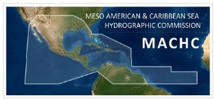 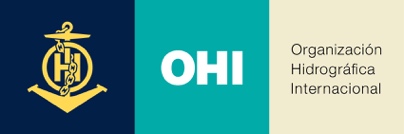 HORAACTIVIDADES DE MACHC PREVIAS A LA CONFERENCE Lunes, 28 de noviembre de 2022RESPONSABLE09:00-17:00SEMINARIO DE LA MACHC SOBRE SENSIBILIZACIÓN EN HIDROGRAFÍACoordinadora CBC08:30-09:00RegistraciónTodos09:00-09:30AperturaObjetivos del SeminarioCoordinadora CBC09:30-10:00Organizaciones Internacionales y Governanza HidrográficaIMO10:00-10:30Coffee Break / Fotografía del GrupoTodos10:30-11:30Organizaciones Internacionales y Governanza HidrográficaIHO / IALA11:30-12:30Introducción para el Taller sobre IDEM/MSDICoordinadora CBC / Presidente MMSDIWG12:30-14:00AlmuerzoTodos14:00-15:10Taller sobre IDEM/MSDIPresidente MMSDIWG15:10-15:40Tea BreakTodos15:40-16:50Taller sobre IDEM/MSDIPresidente MMSDIWG16:50-17:00Clausura al SeminarioCoordinadora CBCHORAACTIVIDADES DE MACHC PREVIAS A LA CONFERENCE Martes, 29 de noviembre de 2022RESPONSABLE08:30-12:00REUNIONES PREVIAS A LA CONFERENCIA DE GTs(reuniones a nivel de trabajo para revisar el progreso anual y preparar informes resumidos con cualquier recomendación o problema resultante para la consideración del Plenario de MACHC)Presidentes y Miembros08:30-09:15Reunión del Grupo de Trabajo de MACHC de Infraestructura de Dados Espaciales Marinos (MMSDIWG) - Agenda por el Presidente de MMSDIWGPresidente de MMSDIWG09:15-10:00Reunión del Grupo de Trabajo de MACHC de Coordinación de Cartografía Internacional (MICC) - Agenda por la Presidenta de MICCPresidenta de MICC10:00-10:30Coffee BreakTodos10:30-11:15Reunión del Comité de MACHC de Creación de Capacidades (CBC) - Agenda por la Coordinadora de CBCCoordinadora de CBC11:15-12:00Reunión de los puntos de contacto de MACHC para el Proyecto Seabed 2030 - Agenda por la Coordinadora de MACHC para Seabed 2030/CSBCoordinadora de MACHC para Seabed 2030/CSB12:00-13:30AlmuerzoTodosHORADÍA UNO DE LA MACHC23Martes, 29 de noviembre de 2022RESPONSABLE13:30-14:00APERTURA FORMAL DE LA MACHC23Palabras de AperturaVestimenta de Negocios y Uniforme Blanco Marino de Manga CortaAnfitrión Director de la OHIPresidente14:00-15:001. Asuntos Administrativos / Organizacionales de la MACHC1.1 IntroduccionesSe invitará a los participantes a presentarse.10 minutos1.2 Aprobación de la AgendaDoc: MACHC23-01.2 AgendaPresidente invita a los participantes a comentar sobre la agenda y el calendario, en caso de que sea necesario actualizarlos. Agenda es adoptada.5 minutos1.3 Lista de documentos / Arreglos AdministrativosDocs: MACHC23-01.3A Lista de DocumentosMACHC23-01.3B Lista de Participantes- Lista de Documentos como se muestra en el sitio web de MACHC en la OHI.- Lista de Documentos es actualizada como sea necesario.- Orientación logística e información según sea necesario.5 minutos1.4 Asuntos resultantes del Acta de la 22ª Conferencia de la MACHCDoc: MACHC23-01.4 Acta de la MACHC2210 minutos1.5 Revisión de la Lista de Acciones de la 22ª Conferencia de la MACHCDoc: MACHC23-01.5 Lista de Acciones de la MACHC2220 minutosSesión de fotografía oficial10 minutosPresidente/TodosPresidente/TodosPresidente/TodosAnfitriónPresidente/TodosPresidente/TodosTodos15:00-15:30Coffee BreakTodos15:30-16:00Presentación de la Comisión del Río MississippiTBC16:00-17:002. Desarrollos de la MACHC, Órganos de la OHI, Aspectos de Norma2.1 Informe de la Secretaría de la OHILa Secretaría de la OHI ofrece información sobre asuntos actuales de la OHI.Doc: MACHC23-02.115 minutos2.2 Actualización sobre el Consejo de la OHIDoc: MACHC23-02.210 minutos2.2.1 Resumen del proceso de elección de los representantes de la MACHC en el Consejo de la OHIDoc: MACHC23-02.2.15 minutos2.3 Actualización sobre el IRCCDoc: MACHC23-02.310 minutos2.4 Información de Seguridad Marítima / Informe del WWNWS-SCDoc: MACHC23-02.410 minutosObservación GeneralPresidente invita a los representantes de los órganos de la OHI antes mencionados a presentar los desarrollos, decisiones, acciones o implicaciones claves (políticos) que afectan a la región de la MACHC.OHIBrasilPresidenteTBATBCHORADÍA DOS DE LA MACHC23Miércoles, 30 de noviembre de 2022Vestimenta Informal de Negocios y Uniforme Blanco Marino de Manga CortaRESPONSABLE09:00-09:153. Informes NacionalesInstrucciones y guías para los grupos de trabajo de Informe Nacional.Observación GeneralLos Miembros de los Estados se dividirán en tres grupos paralelos de aproximadamente 10-15 cada uno con un Presidente con el objetivo de:1) Proveer una oportunidad para una mayor discusión y interacción sobre el contenido de los Informes Nacionales.2) Proporcionar una oportunidad para una mayor discusión y interacción sobre la adopción de los productos basados en S-100.3) Capturar cualquier otro tema prioritario para la MACHC para su posterior consideración.Las presentaciones no pretenden replicar el contenido del Informe Nacional, sino más bien presentar asuntos clave. Se les pide a los países que usen la Plantilla PPT de Informes Nacionales para resumir lo siguiente:a. Los tres logros principales.b. Los tres principales desafíos.c. Los tres planes principales que afectan a la región (cartas náuticas, levantamientos hidrográficos, capacitación, otros).El Presidente solicita a los Miembros y Estados Observadores que no lean verbalmente el Informe Nacional escrito en sí.PresidenteMiembros y Estados ObservadoresCada grupo de trabajo tendrá un Presidente para guiarlos a través de este proceso(se invita a losobservadores,representantes de laindustria yorganizacionesregionales aparticipar en el grupode trabajo de suelección)09:15-10:30Grupos / Presentaciones del Informe NacionalTodos10:30-11:00Coffee BreakTodos11:00-12:30Grupos / Presentaciones del Informe Nacional continúanTodos12:30-13:30AlmuerzoTodos13:30-14:30Actividades de la IndustriaPresentaciones de socios de la Industria14:30-15:00Los Grupos individualmente discuten sobre la adopción de los productos basados en el estándar S-100 (Hoja de Ruta para la década de implementación del estándar S-100, la transición de la S-57 a la S-101 y las Directrices sobre la implementación de los Principios WEND-100).Todos15:00-15:30Coffee BreakTodos15:30-17:00Los Grupos participan individualmente:- para discutir sobre la adopción de los productos basados en el estándar S-100, y- resumir y desarrollar las principales recomendaciones de consenso finales para su consideración en plenaria.TodosHORADÍA TRES DE LA MACHC23Jueves, 1 de diciembre de 2022Vestimenta Informal de Negocios y Uniforme Blanco Marino de Manga CortaRESPONSABLE09:00-09:30Los Grupos informan las recomendaciones y otros mensajes clave de su grupo al plenario y participa en preguntas y respuestas.Presidentes de los Grupos / Todos09:30-10:304. Informes de Países Observadores y Organizaciones4.1 Organización Marítima Internacional (OMI)Doc: MACHC23-04.110 minutes4.2 Asociación Internacional de Ayudas a la Navegación Marítima y Autoridades de Faros (AISM)Doc: MACHC23-04.210 minutes4.3 Subcomisión de la COI para el Caribe y Regiones Adyacentes (IOCARIBE)Doc: MACHC23-04.310 minutesTBCTBCTBC10:30-11:00Coffee BreakTodos11:00-12:008. Infraestructura de Datos Espaciales Marinos8.1 Informe del MMSDIWGSe solicita al Presidente que presente un breve resumen de los logros anuales, el resultado de la reunión previa a la Plenaria y resalte cualquier recomendación/problema que deba ser abordado o aprobado por la plenaria.Doc: MACHC23-08.115 minutos8.2 Avances en Infraestructura de Datos Espaciales de DIMAR (IDE DIMAR)Doc: MACHC23-08.210 minutosPresentaciones sobre IDEM en la región de la MACHC (CMA, WGMGI, Respuesta a Desastres)Resumen de la sesión y cualquier implicación para el Plan de Trabajo del MMSDIWGPresidente del MMSDIWGColombiaPresidente del MMSDIWG12:00-12:30Actividades de la IndustriaPresentaciones de socios de la Industria12:30-13:30AlmuerzoTodos13:30-14:309. Cartografía Náutica9.1 Informe del MICCSe solicita a la Presidenta que presente un breve resumen de los logros anuales, el resultado de la reunión previa a la Plenaria y resalte cualquier recomendación/problema que deba ser abordado o aprobado por la PlenariaDoc: MACHC23-09.115 minutosPresentaciones sobre Cartografía (WENDWG, RENC, S-100)Resumen de la sesión y cualquier implicación para el Plan de Trabajo del MICCPresidenta del MICCPresidenta del MICC14:30-15:00Actividades de la IndustriaPresentaciones de socios de la Industria15:00-15:30Coffee BreakTodos15:30-16:305. Creación de Capacidades5.1 Informe del CBCSe solicita a la Coordinadora que presente un breve resumen de la Reunión del CBSC de la OHI, los logros anuales, el resultado de la reunión pre-Plenaria y resalte cualquier recomendación/cuestión que deba ser abordada o aprobada por la Plenaria.Doc: MACHC23-05.115 minutos5.2 Taller sobre ISM/MSIDoc: MACHC23-05.210 minutosPresentaciones sobre Creación de Capacidades (CB)Resumen de la sesión y cualquier implicación para el Plan de CB de la MACHC Coordinadora del CBCColombiaCoordinadora del CBC16:30-17:00Actividades de la IndustriaPresentaciones de socios de la IndustriaDeclaración final de los candidatos de Miembros Pleno para los puestos de la MACHC en el Consejo de la OHIMiembros PlenosHORADÍA CUATRO DE LA MACHC23Viernes, 2 de diciembre de 2022Vestimenta Informal de Negocios y Uniforme Blanco Marino de Manga CortaRESPONSABLE09:00-09:306. Levantamiento Hidrográfico y Riesgo6.1 Informe de Seabed 2030/CSB (incluye Batimetría Participativa)Se solicita a la Coordinadora que presente un breve resumen de los logros anuales, el resultado de la reunión previa a la Plenaria y resalte cualquier recomendación/problema que deba ser abordado o aprobado por la Plenaria.Doc: MACHC23-06.115 minutosPresentación sobre Levantamiento Hidrográfico y RiesgoResumen de la sesión y cualquier implicación para el Plan de Trabajo de la estrategia de MACHC para el Proyecto Seabed 2030Coordinadora de Seabed 2030/CSBCoordinadora de Seabed 2030/CSB09:30-10:00Actividades de la IndustriaPresentaciones de socios de la Industria10:00-10:30Coffee BreakTodos10:30-12:0010. Actividades de Cierre10.1 Elección de los Representantes de la MACHC en el Consejo de la OHI10.2 Otros Asuntos- El Presidente invita a los participantes a presentar cualquier otro asunto.- Preparativos para la Asamblea de la OHI.10.3 Revisión de Acciones y Decisiones- El Presidente revisa las acciones y decisiones.10.4 Revisar los resultados de la Elección10.5 Próxima Conferencia- El Presidente invita a los participantes a ofrecer ser anfitriones de la(s) próxima(s) Conferencia(s) de la MACHC.10.6 Cierre de la reuniónPresidente /Miembros PlenosPresidente/TodosPresidente/TodosPresidente /Miembros PlenosPresidente/TodosAnfitrión / OHI / Presidente